ПОСТАНОВЛЕНИЕ                                                    JÖП                                   от 12 сентября 2018 года   №  63«О внесении изменений и дополнений в Порядок увольнения муниципальных служащих муниципального образования «Амурское сельское поселение» в связи утратой доверия п.5 и п.8.1 (утв. Постановлением Главы МО «Амурское сельское поселение» от 21.09.2016 г. № 94)»   На основании Протеста прокуроры района от 20.08.2018 г. № 07-03-2018 , в связи с принятием  Федерального закона от 03.08.2018 N 304-ФЗ «О внесении изменения в статью 193 Трудового кодекса Российской Федерации»                         ПОСТАНОВЛЯЮ :   1. Порядка увольнения муниципальных служащих муниципального образования «Амурское сельское поселение» в связи с утратой доверия (утв. Постановлением Главы МО «Амурское сельское поселение»от 21.09.2016 г. № 94 , пункт 5 изложить в новой редакции: - «Увольнение в связи с утратой доверия должно быть применено не позднее трех лет со дня совершения проступка. В указанный срок не включается время производства по уголовному делу.».- дополнить пунктом 8.1. следующего содержания:«Сведения о применении к муниципальному служащему взыскания в виде увольнения в связи с утратой доверия включается в реестр лиц, уволенных в связи с утратой доверия, предусмотренный статьей 15 Федерального закона от 25 декабря 2008 года № 273-ФЗ «О противодействии коррупции».    2. Настоящее Постановление вступает в силу со дня его обнародования и подлежит размещению на официальном сайте сельской администрации Амурского сельского поселения.Глава МО«Амурское сельское поселение»                                         В.М.ДолгихРЕСПУБЛИКА АЛТАЙ УСТЬ-КОКСИНСКИЙ РАЙОНАМУРСКОЕ СЕЛЬСКОЕ ПОСЕЛЕНИЕ649481 с.Амур, пер.Школьный 7, тел. 27-3-43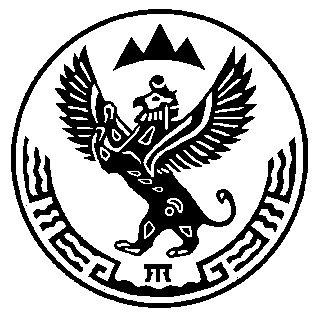 АЛТАЙ РЕСПУБЛИКАНЫНГКОКСУУ-ООЗЫАМУРДАГЫ  JУРТ JЕЕЗЕ649481 с.Амур jурт, Школьный ором 7, тел. 27-3-43